DEKLARACJA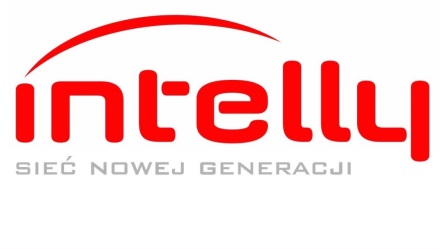 Celem poniższej deklaracji jest zebranie informacji, które posłużą do podjęcia decyzji o budowie nowoczesnej sieci światłowodowego przez INTELLY w Twojej lokalizacjiDane: 	Prośba o czytelne wypełnienie rubryk z nazwiskiem i podpisem. Podanie danych jest dobrowolne.Imię i Nazwisko		Ulica 	nr domu 	nr mieszkaniaKod pocztowy 	-	miejscowość Numer telefonu 	 lub e-mail     Deklaruję chęć skorzystania z usług INTELLY :	                                                          TAK/NIE100 Mb/s 200 Mb/s 300 Mb/s 600 Mb/s		Internet Światłowód 	Internet + Telewizja(240 kanałów)	Telefon stacjonarny od 10 zł           
W przypadku realizacji inwestycji jestem gotowa/gotowy skorzystać z usług INTELLY.:Bezpośrednio po zakończeniu inwestycjiPo zakończeniu czasu trwania umowy na Internet stacjonarny z innym operatoremDzień/miesiąc/rok	/	 / Jako właściciel/współwłaściciel, wyrażam zgodę na wybudowanie na w/w nieruchomości przez Intelly Niski Stypułkowski Błaszczuk Spółka Jawna. przyłącza światłowodowego oraz dostęp służb technicznych do tej infrastruktury w celu wykonywania wszelkich czynności niezbędnych do eksploatacji, konserwacji i napraw.……………………………………………	Data i podpisWyrażam zgodę na przetwarzanie przez Intelly Sp. J. moich danych osobowych podanych w niniejszym formularzu w celu realizacji koncepcji sieci światłowodowej oraz kontaktu w celu ustalenia lokalizacji przyłącza. Wyrażam zgodę na przetwarzanie przez Intelly Sp. J. moich danych osobowych podanych w niniejszym formularzu na potrzeby jednorazowego kontaktu telefonicznego celem przedstawienia oferty handlowej, którą wyraziłem/wyraziłam zainteresowanie.Wyrażam zgodę na jednorazowe przesłanie przez Intelly Sp. J. informacji handlowych drogą elektroniczną na adres e-mail wskazany w formularzu celem przedstawienia oferty handlowej, którą wyraziłem/wyraziłam zainteresowanie.……………………………………………	Data i podpis       Administratorem Pani/Pana danych osobowych podanych w formularzu jest Intelly Niski Stypułkowski Błaszczuk Sp. J. z siedzibą i adresem w Olsztynie (10-601) przy ul. Pstrowskiego 31. Dane te zostaną wykorzystane wyłącznie na potrzeby realizacji koncepcji inwestycji sieci światłowodowej w miejscowości, kontaktu w celu ustalenia lokalizacji przyłącza oraz – w przypadku wyrażenia zgody – na potrzeby jednorazowego kontaktu telefonicznego celem przedstawienia oferty handlowej Intelly, a następnie – w przypadku braku zainteresowania tą ofertą – zostaną usunięte. Do czasu usunięcia danych ma Pani/Pan prawo dostępu do treści podanych w niniejszym formularzu swoich danych oraz prawo do ich poprawiania. Podanie danych oraz wyrażenie ww. zgody są dobrowolne. Może Pani/Pan odwołać zgodę w każdym czasie w dowolny sposób. 	Handlowiec (imię, nazwisko)TelefonKamil Butkiewicz607 988 848